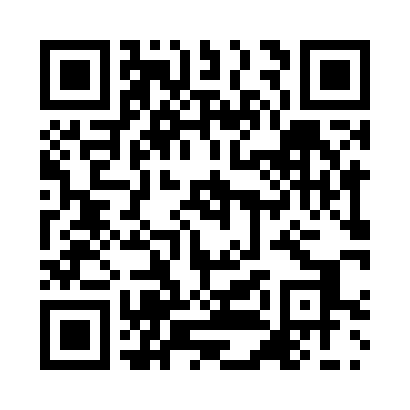 Prayer times for Agighiol, RomaniaWed 1 May 2024 - Fri 31 May 2024High Latitude Method: Angle Based RulePrayer Calculation Method: Muslim World LeagueAsar Calculation Method: HanafiPrayer times provided by https://www.salahtimes.comDateDayFajrSunriseDhuhrAsrMaghribIsha1Wed3:565:531:026:028:1010:012Thu3:535:521:016:038:1210:023Fri3:515:501:016:038:1310:044Sat3:495:491:016:048:1410:065Sun3:475:481:016:058:1510:086Mon3:455:461:016:058:1710:107Tue3:435:451:016:068:1810:128Wed3:405:441:016:078:1910:149Thu3:385:421:016:088:2010:1610Fri3:365:411:016:088:2110:1811Sat3:345:401:016:098:2310:2012Sun3:325:381:016:108:2410:2213Mon3:305:371:016:108:2510:2414Tue3:285:361:016:118:2610:2615Wed3:265:351:016:128:2710:2716Thu3:245:341:016:128:2810:2917Fri3:225:331:016:138:3010:3118Sat3:205:321:016:148:3110:3319Sun3:185:311:016:148:3210:3520Mon3:165:301:016:158:3310:3721Tue3:145:291:016:168:3410:3922Wed3:125:281:016:168:3510:4123Thu3:115:271:016:178:3610:4224Fri3:095:261:016:178:3710:4425Sat3:075:251:016:188:3810:4626Sun3:065:251:026:198:3910:4827Mon3:045:241:026:198:4010:4928Tue3:025:231:026:208:4110:5129Wed3:015:231:026:208:4210:5330Thu2:595:221:026:218:4310:5431Fri2:585:211:026:218:4410:56